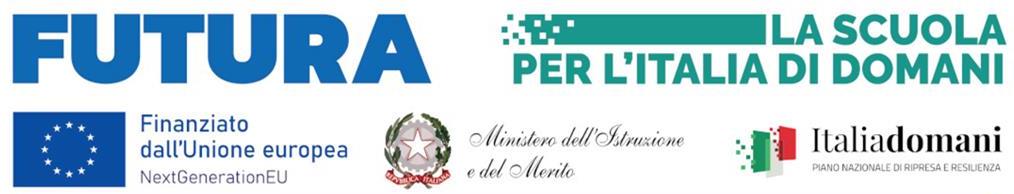  Allegato BTABELLA DI VALUTAZIONE TITOLIPiano Nazionale Di Ripresa E Resilienza - Missione 4: Istruzione E Ricerca - Componente 1 Potenziamento dell’offerta dei servizi di istruzione: dagli asili nido alle Università - Investimento 1.4: Intervento straordinario finalizzato alla riduzione dei divari territoriali nelle scuole secondarie di primo e di secondo grado e alla lotta alla dispersione scolastica - Azioni di prevenzione e contrasto della dispersione scolasticaCNP:M4C1I1.4-2022-981-P-19714CUP:B34D2200665006Titolo del progetto: Motiva Besta che Piacere!PERCORSO:  TUTOR LABORATORI  - PNRR DISPERSIONE SCOLASTICAMinistero dell’Istruzione e del MeritoISTITUTO COMPRENSIVO N. 10Scuola dell’Infanzia - Scuola Primaria - Scuola Secondaria di primo grado - Scuola in ospedale -Ministero dell’Istruzione e del MeritoISTITUTO COMPRENSIVO N. 10Scuola dell’Infanzia - Scuola Primaria - Scuola Secondaria di primo grado - Scuola in ospedale -Ministero dell’Istruzione e del MeritoISTITUTO COMPRENSIVO N. 10Scuola dell’Infanzia - Scuola Primaria - Scuola Secondaria di primo grado - Scuola in ospedale -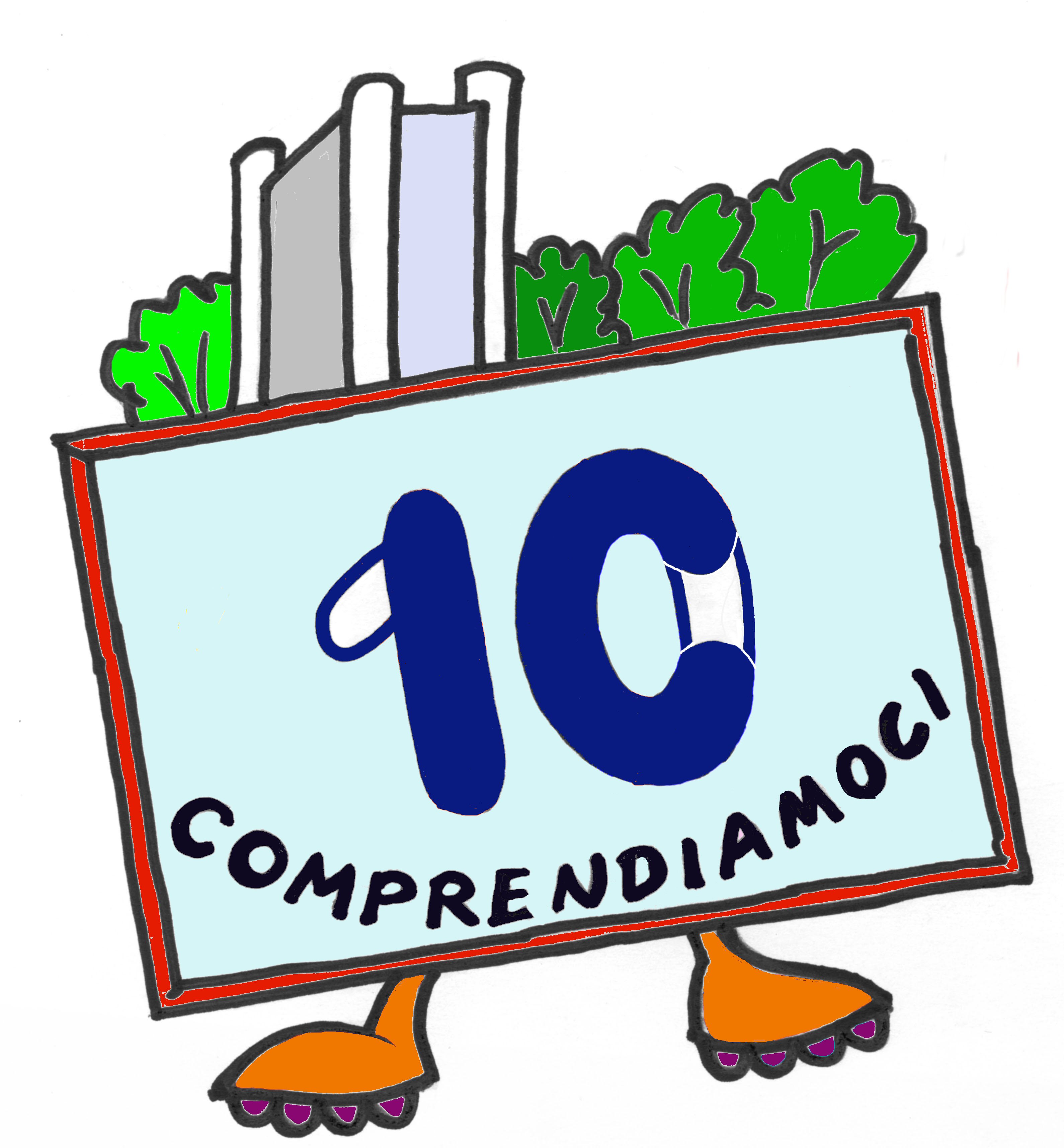 Viale Aldo Moro, 31 – 40127 BolognaTel. 051/364967 - 051/374673    Fax 051/361168email: boic853007@istruzione.itpec: boic853007@pec.istruzione.itweb: www.ic10bo.edu.itCF 91201230371- Cod. mecc. BOIC853007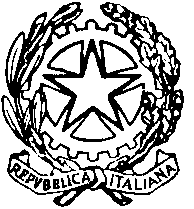 TITOLI DI STUDIO E TITOLI CULTURALITITOLI DI STUDIO E TITOLI CULTURALITITOLI DI STUDIO E TITOLI CULTURALIDa compilare acura delCandidatoDa compilare acura dellaCommissionePUNTIA1. Laurea (Vecchio ordinamento o magistrale)110 e lode12A1. Laurea (Vecchio ordinamento o magistrale)100 - 11010A1. Laurea (Vecchio ordinamento o magistrale)90-998A1. Laurea (Vecchio ordinamento o magistrale)906A2. Master universitarioMax 14A3. Altra Laurea o ulteriore abilitazioneMax 14A4. Corsi di perfezionamento universitarioMax 24A5. Diploma Max 22ESPERIENZE PROFESSIONALIESPERIENZE PROFESSIONALIPUNTICompetenze digitali e informatiche per operare nella piattaforma FUTURA;                                 Competenze digitali e informatiche per operare nella piattaforma FUTURA;                                 4Esperienza come tutor in percorsi laboratoriali analoghiMax 4Esperienza come tutor in percorsi laboratoriali analoghiMax 44Esperienza come tutor in percorsi laboratorili analoghi con minoriMax 4Esperienza come tutor in percorsi laboratorili analoghi con minoriMax 44Esperienza come tutor in percorsi laboratoriali analoghi nelle scuole                                                        Max 4Esperienza come tutor in percorsi laboratoriali analoghi nelle scuole                                                        Max 44Esperienze professionali (in qualità di tutor) in scuole statali o parificate nei progetti PON-POR-FSE-PNNR                                                        Max 4Esperienze professionali (in qualità di tutor) in scuole statali o parificate nei progetti PON-POR-FSE-PNNR                                                        Max 44Data _________________________________FIRMA      ___________________________________